RuksesgahpirVuoi áhkku, man stuorrát leat ge du bealjit?Stuorrát fal, vai bures gulašin du, gumpe láhttestii.Nappo du čalmmit ge, nie stuorrát go dat lea ge?Na, vai buorebut oainnášin du, gullui vástádus.Leat go dus nie stuorra giedat ge?De leat, vai álkibut gitta fáhten du, gumpe mieđihii.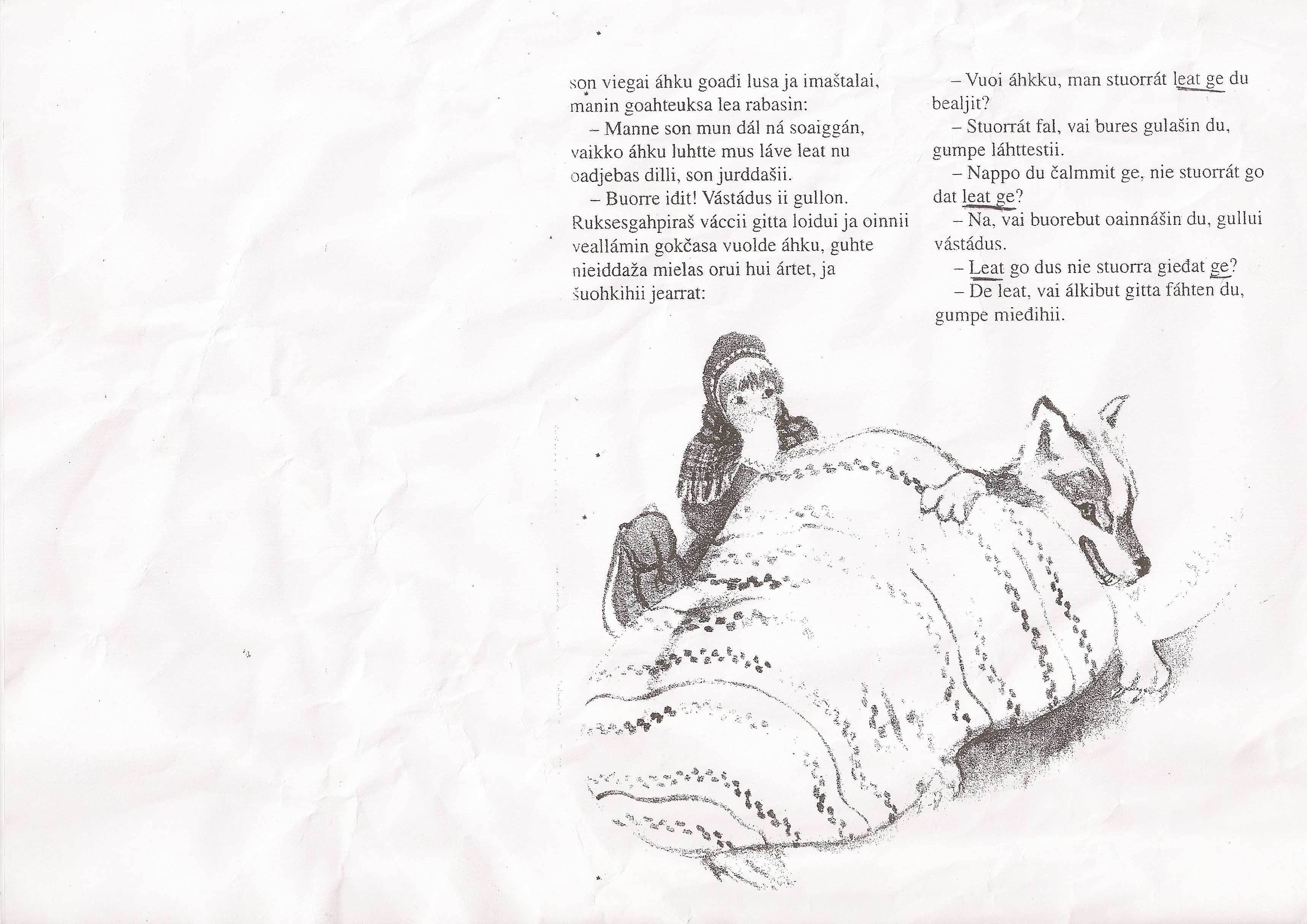 